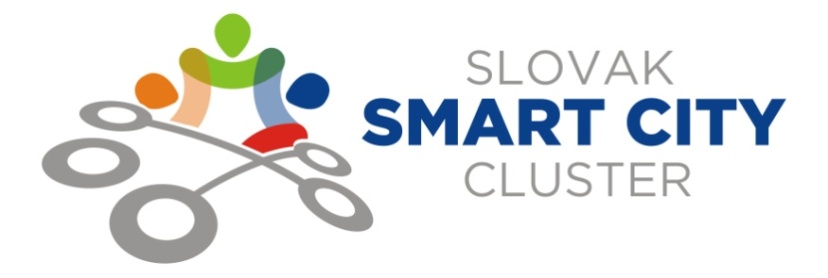 MEMBERSHIP APPLICATIONin the association  of corporations                             SLOVAK  SMART  CITY  CLUSTER
                      APPLICANT´S  INFORMATION                              
                               (next only  „applicant “)The applicant volunteer applies for the membership in the association of corporations            (next only „association“)SLOVAK SMART CITY CLUSTERThe applicant acknowledges that he has understood and agreed to the terms and conditions of Association Statements and If this membership application is accepted to follow the member duties and responsibilities.The applicant attaches an extract from the Register of Entrepreneurs. /not older than 3 months/In .............................  , date....................                                                                                                  .................................................................
                                                                                                                     Trade mark of applicant							                 First name, surname and position
                                                                                                                                     of entitled personCorporate name:                          Registered place:                                                 Administrator/ director:IČO:IČ DPH:	       Entered in register:    Contacts (phone number, e-mail):